Организационная структура логопедического занятия.Этап Методыи приемы работыФормы организации деятельности учащихсяДеятельность 
учителя-логопедаДеятельностьобучающихсяДеятельностьобучающихсяДеятельностьобучающихсяI Этап Мотивации- создать условия для возникновения у учащихся внутренней потребности включения в учебный процесс;- формировать установки на здоровый образ жизни и реализации в реальном поведении.- создать условия для возникновения у учащихся внутренней потребности включения в учебный процесс;- формировать установки на здоровый образ жизни и реализации в реальном поведении.- создать условия для возникновения у учащихся внутренней потребности включения в учебный процесс;- формировать установки на здоровый образ жизни и реализации в реальном поведении.- создать условия для возникновения у учащихся внутренней потребности включения в учебный процесс;- формировать установки на здоровый образ жизни и реализации в реальном поведении.- создать условия для возникновения у учащихся внутренней потребности включения в учебный процесс;- формировать установки на здоровый образ жизни и реализации в реальном поведении.- создать условия для возникновения у учащихся внутренней потребности включения в учебный процесс;- формировать установки на здоровый образ жизни и реализации в реальном поведении.I Этап МотивацииПоказ образца выполнения упражнения, ИКТФронтально–Здравствуйте, ребята! На нашем занятии  присутствуют гости. Поздоровайтесь, улыбнитесь.- Что в природе дает нам сет и тепло!-Какое оно?- За окном и у нас светит солнце.Выполняют упражнения сопряжено с текстом«Солнышко проснулось,Лучами потянулось,Раскрылись листочки, Распустились цветочки, Но и ты не зевай,Солнцу щечки подставляй».Выполняют упражнения сопряжено с текстом«Солнышко проснулось,Лучами потянулось,Раскрылись листочки, Распустились цветочки, Но и ты не зевай,Солнцу щечки подставляй».Выполняют упражнения сопряжено с текстом«Солнышко проснулось,Лучами потянулось,Раскрылись листочки, Распустились цветочки, Но и ты не зевай,Солнцу щечки подставляй».II. Этап Актуализации знаний- актуализировать изученные способы действий, достаточных для  обобщение - закреплять полученные знания - актуализировать изученные способы действий, достаточных для  обобщение - закреплять полученные знания - актуализировать изученные способы действий, достаточных для  обобщение - закреплять полученные знания - актуализировать изученные способы действий, достаточных для  обобщение - закреплять полученные знания - актуализировать изученные способы действий, достаточных для  обобщение - закреплять полученные знания - актуализировать изученные способы действий, достаточных для  обобщение - закреплять полученные знания II. Этап Актуализации знанийМетодыи приемы работыФормы организации деятельности учащихсяДеятельность 
учителя-логопедаДеятельностьобучающихсяДеятельностьобучающихсяДеятельностьобучающихсяII. Этап Актуализации знанийПрактическиеФронтальнаяВ парахИндивидуальная1. - Какое сейчас время года?- По каким признакам вы это определили?Тает снежок. Ожил лужок.День прибывает. Когда это бывает.2.Соберите картинку по теме : «Весна»3. - Какой воздух весной?- Представьте, что мы с вами на лесной полянке.Упражнения для постановки правильного дыхания.- дышим носом;-дышим носом и мешаем выдыхать воздух;-дышим поочередно правой и левой половинкой носа;- «Хомячок»- Ой, ребята посмотрите…После зимнего ненастья,После долгих холодов.На лужайке под березкой  Собрался народ лесной. Угадайте кто это? Злой, серый, голодный.  (Волк)- Как вы думаете, какой звук будет использовать волк в своей песенке?У-у-у-у-у.Давайте поможем волку спеть его песенку.Для этого рот держим на «замке», делаем спокойный вдох через нос. А на выдохе поем У-У-У.-Ребята, а как мы назовем маленького волка.- Правильно, волчок.-Как вы думаете, его песенка будет громче или тише?-Конечно, тише, он маленький и голосок у него тонкий.-Ой, от такого воя проснулся медведь. А где он спал?Какой звук будем использовать для песенки медведя? Ы-ы-ы Давайте поможем волку спеть его песенку.Для этого рот держим на «замке», делаем спокойный вдох через нос. А на выдохе поем Ы_Ы_Ы.- Услышав волка и медведя,  испугались девочки.На выдохе девочки поют: О-О-ОА мальчики удивились: А-А-А- Какие звуки мы пели?- Ребята,  а как назвать волка и медведя одним словом?А какие животные еще живут в лесу?Как мы их называем ? (Дикие)Отвечают на вопросы.Игра «Собери пазлы».Дети составляют сюжетную картинку на тему: «Весна»Выполняют упражнения на дыхание.Отвечают на вопросы.Игра «Собери пазлы».Дети составляют сюжетную картинку на тему: «Весна»Выполняют упражнения на дыхание.Отвечают на вопросы.Игра «Собери пазлы».Дети составляют сюжетную картинку на тему: «Весна»Выполняют упражнения на дыхание.II. Этап Актуализации знанийМетодыи приемы работыФормы организации деятельности учащихсяДеятельность 
учителя-логопедаДеятельность 
учителя-логопедаДеятельность 
учителя-логопедаДеятельностьобучающихсяII. Этап Актуализации знанийПрактические:устные, аналитико-синтетическиеФронтальнаяИндивидуальнаяИндивидуальнаяИндивидуальная1. А какие еще бывают животные? (Домашние)Назовите? Игра «Мама - дети»У коровы –теленок. У собаки - щенок.У лошадки – жеребенок.У кошки – котенок.2.Превращаемся в котят и выполням пальчиковую гимнастику Пальчиковая игра "Котята"(Ладошки складываем, пальцы прижимаем друг к другу. Локти опираются о стол).
У кошечки нашей есть десять котят, 
(Покачиваем руками, не разъединяя их).
Сейчас все котята по парам стоят:
Два толстых, два ловких,
Два длинных, два хитрых, 
Два маленьких самых
И самых красивых. 
(Постукиваем соответствующими пальцами друг о друга (от большого к мизинцу).3. - Посмотрите, к нам пришел котенок.-Что он любит делать? Давайте с ним поиграем. «Котенок»При произнесении каждого слова, дети  «кусают» прищепками пальчики, начиная с указательного в прямом и обратном направлении со сменой рук.Кусается сильно котёнок глупыш, Он думает:  это не палец, а мышь,Но я же играю с тобою, малыш, А будешь кусаться - скажу тебе: «Кыш»4. Ребята,у вас на партах лежат письма. Кто их принес? (почтальон) - Посмотрите кто на них нарисован и скажите от кого получили письмо.-Я получил письмо от……….. собаки.-Я получил письмо от……….. собаки.-Я получил письмо от……….. волка.-Я получил письмо от……….. медведя.-Я получил письмо от……….. коровы.
-Я получил письмо от……….. белки.-Я получил письмо от……….. кошки.
-Я получил письмо от……….. лисы.-Я получил письмо от……….. лошадки.-Посмотрите, что в конверте?У меня один ….   синий бант( два зеленых лист, красное яблоко, желтое солнышко,  три оранжевые  морковки, одна зеленая капуста, два клубка, цветы)- А сейчас мальчики уберут свои картинки в конверт, а девочки на конверт.1. А какие еще бывают животные? (Домашние)Назовите? Игра «Мама - дети»У коровы –теленок. У собаки - щенок.У лошадки – жеребенок.У кошки – котенок.2.Превращаемся в котят и выполням пальчиковую гимнастику Пальчиковая игра "Котята"(Ладошки складываем, пальцы прижимаем друг к другу. Локти опираются о стол).
У кошечки нашей есть десять котят, 
(Покачиваем руками, не разъединяя их).
Сейчас все котята по парам стоят:
Два толстых, два ловких,
Два длинных, два хитрых, 
Два маленьких самых
И самых красивых. 
(Постукиваем соответствующими пальцами друг о друга (от большого к мизинцу).3. - Посмотрите, к нам пришел котенок.-Что он любит делать? Давайте с ним поиграем. «Котенок»При произнесении каждого слова, дети  «кусают» прищепками пальчики, начиная с указательного в прямом и обратном направлении со сменой рук.Кусается сильно котёнок глупыш, Он думает:  это не палец, а мышь,Но я же играю с тобою, малыш, А будешь кусаться - скажу тебе: «Кыш»4. Ребята,у вас на партах лежат письма. Кто их принес? (почтальон) - Посмотрите кто на них нарисован и скажите от кого получили письмо.-Я получил письмо от……….. собаки.-Я получил письмо от……….. собаки.-Я получил письмо от……….. волка.-Я получил письмо от……….. медведя.-Я получил письмо от……….. коровы.
-Я получил письмо от……….. белки.-Я получил письмо от……….. кошки.
-Я получил письмо от……….. лисы.-Я получил письмо от……….. лошадки.-Посмотрите, что в конверте?У меня один ….   синий бант( два зеленых лист, красное яблоко, желтое солнышко,  три оранжевые  морковки, одна зеленая капуста, два клубка, цветы)- А сейчас мальчики уберут свои картинки в конверт, а девочки на конверт.1. А какие еще бывают животные? (Домашние)Назовите? Игра «Мама - дети»У коровы –теленок. У собаки - щенок.У лошадки – жеребенок.У кошки – котенок.2.Превращаемся в котят и выполням пальчиковую гимнастику Пальчиковая игра "Котята"(Ладошки складываем, пальцы прижимаем друг к другу. Локти опираются о стол).
У кошечки нашей есть десять котят, 
(Покачиваем руками, не разъединяя их).
Сейчас все котята по парам стоят:
Два толстых, два ловких,
Два длинных, два хитрых, 
Два маленьких самых
И самых красивых. 
(Постукиваем соответствующими пальцами друг о друга (от большого к мизинцу).3. - Посмотрите, к нам пришел котенок.-Что он любит делать? Давайте с ним поиграем. «Котенок»При произнесении каждого слова, дети  «кусают» прищепками пальчики, начиная с указательного в прямом и обратном направлении со сменой рук.Кусается сильно котёнок глупыш, Он думает:  это не палец, а мышь,Но я же играю с тобою, малыш, А будешь кусаться - скажу тебе: «Кыш»4. Ребята,у вас на партах лежат письма. Кто их принес? (почтальон) - Посмотрите кто на них нарисован и скажите от кого получили письмо.-Я получил письмо от……….. собаки.-Я получил письмо от……….. собаки.-Я получил письмо от……….. волка.-Я получил письмо от……….. медведя.-Я получил письмо от……….. коровы.
-Я получил письмо от……….. белки.-Я получил письмо от……….. кошки.
-Я получил письмо от……….. лисы.-Я получил письмо от……….. лошадки.-Посмотрите, что в конверте?У меня один ….   синий бант( два зеленых лист, красное яблоко, желтое солнышко,  три оранжевые  морковки, одна зеленая капуста, два клубка, цветы)- А сейчас мальчики уберут свои картинки в конверт, а девочки на конверт.1. Составляют предложения по образцу.2.Выполняют пальчиковую гимнастику3.Дети отвечают на вопрос и выполняют  массаж пальцев с помощью прищепки.III.СамомассажIII.СамомассажМетодыи приемы работыФормы организации деятельности учащихсяДеятельность 
учителя-логопедаДеятельность 
учителя-логопедаДеятельностьобучающихсяДеятельностьобучающихсяIII.Самомассаж- Наглядно-демонстрационные: музыкаИндивидуальнаяКонтроль за выполнением заданияКонтроль за выполнением заданияВыполняют самомассаж.Выполняют самомассаж.IV.Этап рефлексия- определить свое эмоциональное состояние- определить свое эмоциональное состояние- определить свое эмоциональное состояние- определить свое эмоциональное состояние- определить свое эмоциональное состояние- определить свое эмоциональное состояниеIV.Этап рефлексияМетодыи приемы работыФормы организации деятельности учащихсяДеятельность 
учителя-логопедаДеятельность 
учителя-логопедаДеятельностьобучающихсяДеятельностьобучающихсяIV.Этап рефлексияАналитико- синтетическиеФронтально-индивидуальнаяКонтроль за выполнением заданияКонтроль за выполнением заданияРаскрашивают картинки, отражая свое эмоциональное состояние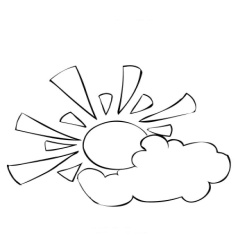 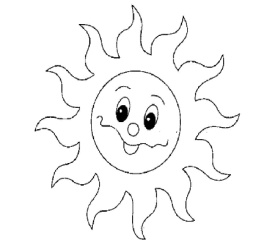 Раскрашивают картинки, отражая свое эмоциональное состояние